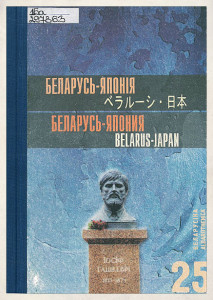 Беларусь – Японія.Матэрыялы Другіх міжнародных чытанняў, прысвечаных памяці Іосіфа Гашкевіча, Мінск-Астравец, 9-10 кастрычніка 2002 годаВ сборнике собраны материалы ІІ Международных чтений, посвященных  памяти Гашкевіча. Кроме статей посвященных его жизненному пути, затрагиваются темы взаимосвязей Беларуси, России и Японии, история и современность частички его Родины — Островецкого края, а также страны, изучению которой Иосиф Гошкевич  посвятил многие годы своей жизни – Японии.Беларусь – Японія.Матэрыялы Другіх міжнародных чытанняў, прысвечаных памяці Іосіфа Гашкевіча, Мінск-Астравец, 9-10 кастрычніка 2002 годаВ сборнике собраны материалы ІІ Международных чтений, посвященных  памяти Гашкевіча. Кроме статей посвященных его жизненному пути, затрагиваются темы взаимосвязей Беларуси, России и Японии, история и современность частички его Родины — Островецкого края, а также страны, изучению которой Иосиф Гошкевич  посвятил многие годы своей жизни – Японии.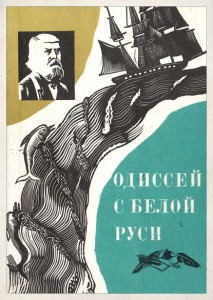 Одиссей с Белой РусиКнига «Одиссей с Белой Руси» — историческая повесть Виталия Григорьевича Гузанова, посвященная  жизненному пути Иосифа Гошкевича. Охватывает она период жизни, который начался с прибытия Гошкевича на фрегат «Паллада» для участия в дипломатической миссии Путятина в Японию, охватывая все его путешествия до самой его смерти. Интересна эта книга не только интересующимся историей, а также и просто тем, кто любит приключения.Одиссей с Белой РусиКнига «Одиссей с Белой Руси» — историческая повесть Виталия Григорьевича Гузанова, посвященная  жизненному пути Иосифа Гошкевича. Охватывает она период жизни, который начался с прибытия Гошкевича на фрегат «Паллада» для участия в дипломатической миссии Путятина в Японию, охватывая все его путешествия до самой его смерти. Интересна эта книга не только интересующимся историей, а также и просто тем, кто любит приключения.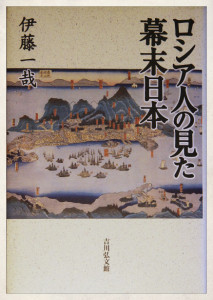 Кадзуя ИтоАвтор этой книги японский исследователь Кадзуя Ито. Она  была издана издательством Фонда Чиро. Написана на японском языке, что, к  сожалению, усложняет ознакомление с ней соотечественников. Посвящена изучению жизни Иосифа Гошкевича. Также включает в себя вкрапления из дипломатических документов по истории русско-японских отношений.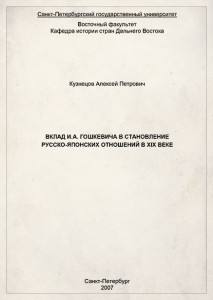 А.П. Кузнецов 
Вклад И.А. Гошкевича в становление русско-японских отношений в XIX векеМонография бакалавра Санкт-Петербургского государственного университета А. П. Кузнецова описывает через  деятельность дипломатические отношения Японии и Российской империи, начиная с миссии с Е. В. Путятиным до первого японского посольства в России в 1873 г., уже после его возвращения на Родину.